Supplementary Material 4. Publication bias analysis.Supplementary Material 4a. Funnel Plot of publication bias.  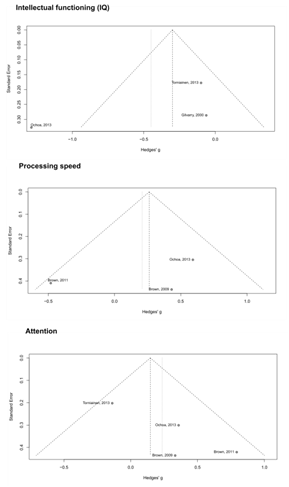 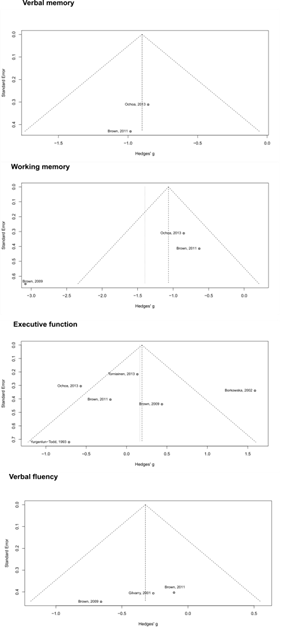 Supplementary Material 4b. Egger’s test to verify the publication bias in each cognitive functionCognitive DomainEgger’s test (95% CI)p-valueVerbal memory-6.37 (-12.45 – -2.40)0.55Working memory-5.93 (-13.18 – -1.31)0.35Executive function-0.41 (-6.48 – -5.66)0.90Verbal fluency-11.91 (-17.21 – -6.62)0.14Intellectual functioning-4.97 (-15.16 – -5.21)0.51Processing speed-4.39 (-16.74 – -7.95)0.60Attention3.20 (1.05 – -5.36)0.10